Przygotujcie: kartkę z boku technicznego w formacie a4, nożyczki, ołówek, kolorowe kartki lub bibuła, klej, kredki.Potrzebna będzie kartka z bloku technicznego w ulubionym kolorze Waszej Mamy. Złóżcie ją na pół.Następnie przygotujcie drobne kuleczki z bibuły/ kartki, mogą być różnych kolorów.Pamiętajcie, że dekorujemy pierwszą stronę laurkiZ kartki innego koloru wytnijcie doniczkę, przyklejcie ją u dołu kartki.Kredkami narysujcie łodygi kwiatków.Na końcu każdej łodygi wyklejcie kolorowe kuleczki.Doniczkę możecie ozdobić koralikami lub wstążeczką.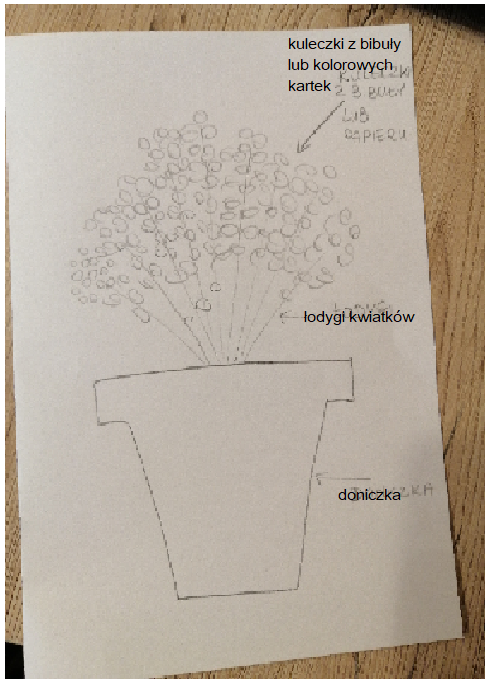 W środku możecie narysować lub napisać życzenia dla Mamusi.